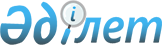 Қорғаныс мұқтажы үшiн жер учаскелерін беру туралыҚазақстан Республикасы Үкіметінің 2013 жылғы 2 тамыздағы № 775 қаулысы

      2003 жылғы 20 маусымдағы Қазақстан Республикасының Жер кодексі 13-бабының 3) тармақшасына және 105-бабына сәйкес Қазақстан Республикасының Үкіметі ҚАУЛЫ ЕТЕДІ:



      1. Осы қаулыға қосымшаға сәйкес жер учаскелері елді мекен жерлері санатынан қорғаныс мұқтажы үшін тұрақты жер пайдалану құқығында Қазақстан Республикасы Қорғаныс министрлігінің «Қарағанды аудандық пайдалану бөлімі» республикалық мемлекеттік мекемесіне берілсін.



      2. Қазақстан Республикасы Қорғаныс министрлігінің «Қарағанды аудандық пайдалану бөлімі» республикалық мемлекеттік мекемесі Қазақстан Республикасының қолданыстағы заңнамасына сәйкес ауданы 43,96 гектар жайылым түріндегі ауыл шаруашылығы алқаптарын ауыл шаруашылығын жүргізуге байланысты емес мақсаттарда пайдалану үшін алып қоюдан туындаған ауыл шаруашылығы өндірісінің шығындарын республикалық бюджет кірісіне өтесін.



      3. Қарағанды облысының әкімі және Қазақстан Республикасы Қорғаныс министрлігі заңнамада белгіленген тәртіппен осы қаулыдан туындайтын шараларды қабылдасын.



      4. Осы қаулы қол қойылған күнінен бастап қолданысқа енгізіледі.      Қазақстан Республикасының

      Премьер-Министрі                                     C. Ахметов

Қазақстан Республикасы

Үкіметінің      

2013 жылғы 2 тамыздағы

№ 775 қаулысына   

қосымша         

Қазақстан Республикасы Қорғаныс министрлігінің «Қарағанды

аудандық пайдалану бөлімі» республикалық мемлекеттік мекемесіне

елді мекен жерлері санатынан тұрақты жер пайдалану құқығында

берілетін жер учаскелерінің экспликациясы
					© 2012. Қазақстан Республикасы Әділет министрлігінің «Қазақстан Республикасының Заңнама және құқықтық ақпарат институты» ШЖҚ РМК
				Р/с

№Берілетін жер учаскесінің жер санатыЖер учаскесінің орналасқан жеріЖалпы ауданы, гектарОның ішінде:Оның ішінде:Жер учаскесінің нысаналы мақсатыР/с

№Берілетін жер учаскесінің жер санатыЖер учаскесінің орналасқан жеріЖалпы ауданы, гектарауыл шаруашылығы алқаптары (жайылым)басқаЖер учаскесінің нысаналы мақсаты12345671.Саран қаласы Ақтас кенті елді мекендерінің жерлеріҚарағанды облысы, Саран қаласы, Ақтас кенті7,6380-7,638044803 «в» әскери бөлімі № 1 әскери қалашығының мүліктік кешенін пайдалану және оған қызмет көрсету үшін2.Саран қаласы Ақтас кенті елді мекендерінің жерлеріҚарағанды облысы, Саран қаласы, Ақтас кенті0,02360,01200,0116«Ақтас-Бытовая» ҚС-тен 22750 әскери бөліміне дейін ЭБЖ-10 кВ объектісінің құрылысы және оған қызмет көрсету үшін3.Жезқазған қаласы елді мекендерінің жерлеріҚарағанды облысы, Жезқазған қаласы44,6543,950,701740 әскери бөлімінің № 1 әскери қалашығын пайдалану және оған қызмет көрсету үшінБарлығы:Барлығы:52,3143,968,35